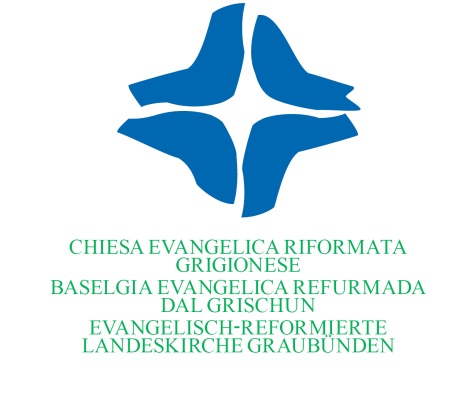 Taufscheinfür		geboren am 		getauft am 		in der Kirche		Eltern 		Heimat		Taufzeugen		Taufspruch 		Certificato di battesimonato il 	è stato a battezzato il	a 	Genitori 	Luogo d'origine 	Madrine/padrini 	Versetto di battesimo 	Certificato di battesimonata il 	è stata a battezzata il	a 	Genitori 	Luogo d'origine 	Madrine/padrini 	Versetto di battesimo 	Attest da battaisemnaschì ils	è vegnì battegià ils	a	Geniturs 	Vischin da 	Perditgas da battaisem	Vers da battaisem 	Attest da battaisemnaschìda ils	è vegnìda battegiàda ils	a	Geniturs 	Vischina da 	Perditgas da battaisem	Vers da battaisem 	